福州职业技术学院2022-2024年继续教育中心“KINGOSOF成教生管理系统”采购项目单一来源采购审核前公示福州职业技术学院2022-2024年继续教育中心“KINGOSOF成教生管理系统”采购项目拟采用单一来源采购方式进行采购，现公示如下：1、项目名称: 2022-2024年继续教育中心“KINGOSOF成教生管理系统”采购项目2、采购内容及要求：3、拟采购的货物或者服务的说明：福州职业技术学院拟对2022-2024年继续教育中心“KINGOSOF成教生管理系统”采购项目，数量为3年。4.采用单一来源采购方式的原因及相关说明：4.1我校和湖南青果软件有限公司于2012年5月3日签订了《KINGOSOF成教生管理系统》采购合同，根据合同约定系统质保期为三年，质保期内青果软件有限公司免费解决我校在系统使用过程当中遇到的问题，免费提供在线答疑技术服务。现质保期已过，但在使用青果过程中仍存在一些技术或系统等问题，需要对方提供在线答疑或更新系统以协助解决bug。为了能够更好地使用该软件进行成教管理，现申请订购该软件2022-2024年的三年升级服务及定制功能。4.2我校自使用湖南青果软件有限公司提供的教务管理软件及服务累计超过九年时间，积累了大量的数据资源，并且该公司掌握该教务管理系统的源代码，单一来源采购能保证维护原有的数据资源据的准确性、保密性及安全性。4.3本次项目是对我校原有的教务管理系统技术服务的采购，不属于单纯新建项目，进行单一来源采购能够降低采购成本、有效地保护原有的投入和服务的延续性，使该教务管理系统能够更有效解决我校教务管理工作的难题，提升我校教务管理工作的效率。5.拟定的唯一供应商的名称、地址：湖南青果软件有限公司、湖南省长沙市开福区三一大道526号旺德府恺悦国际16层6、论证专家信息(工作单位、姓名、职称) 及专家 论证意见:论证意见详见附件。7、公示期限（不少于5个工作日）2021年12月9日至2021年12月15日。8、任何供应商、单位或者个人对采用单一来源采 购方式公示有异议的，可以在公示期内将书面意见反馈给采购人，并同时抄送项目监管部门。9、本项目采购人：福州职业技术学院地址：福州市闽侯上街联榕路8号联系人姓名：陈凯联系电话：0591-83760331监管部门：福州职业技术学院纪检监察审计处联系地址：福州市闽侯上街联榕路8号联系人：曹老师联系电话：0591-83761211  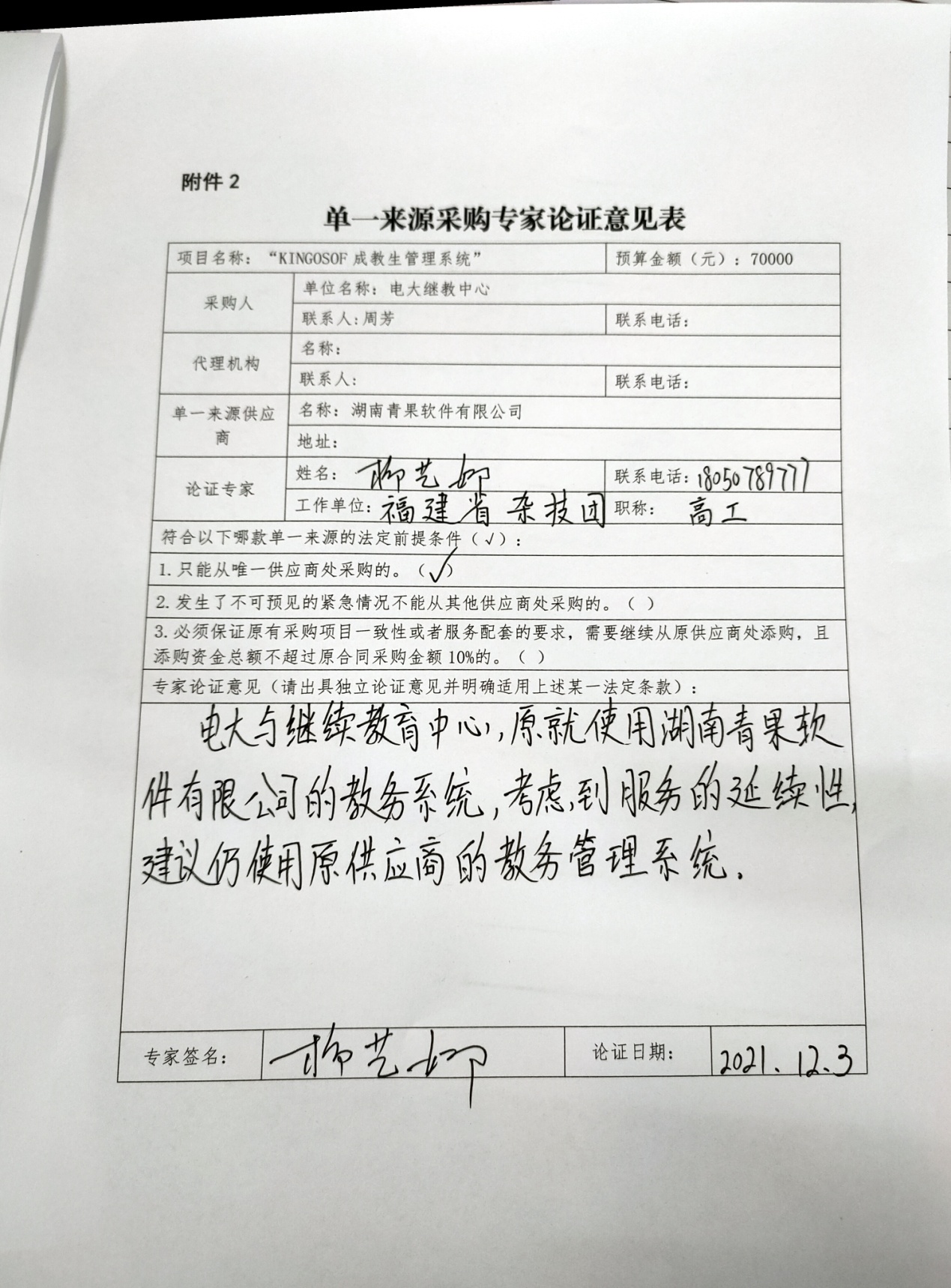 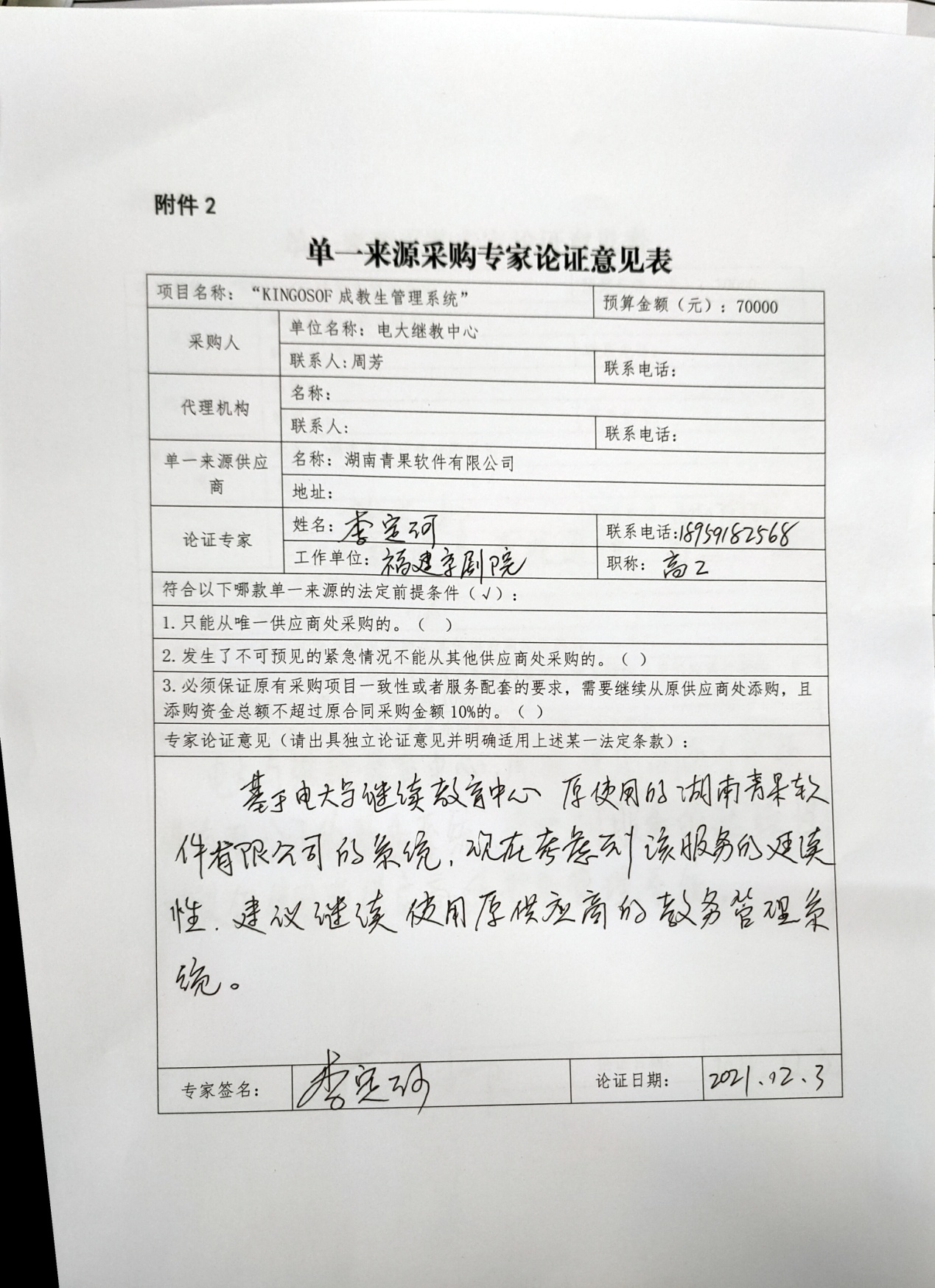 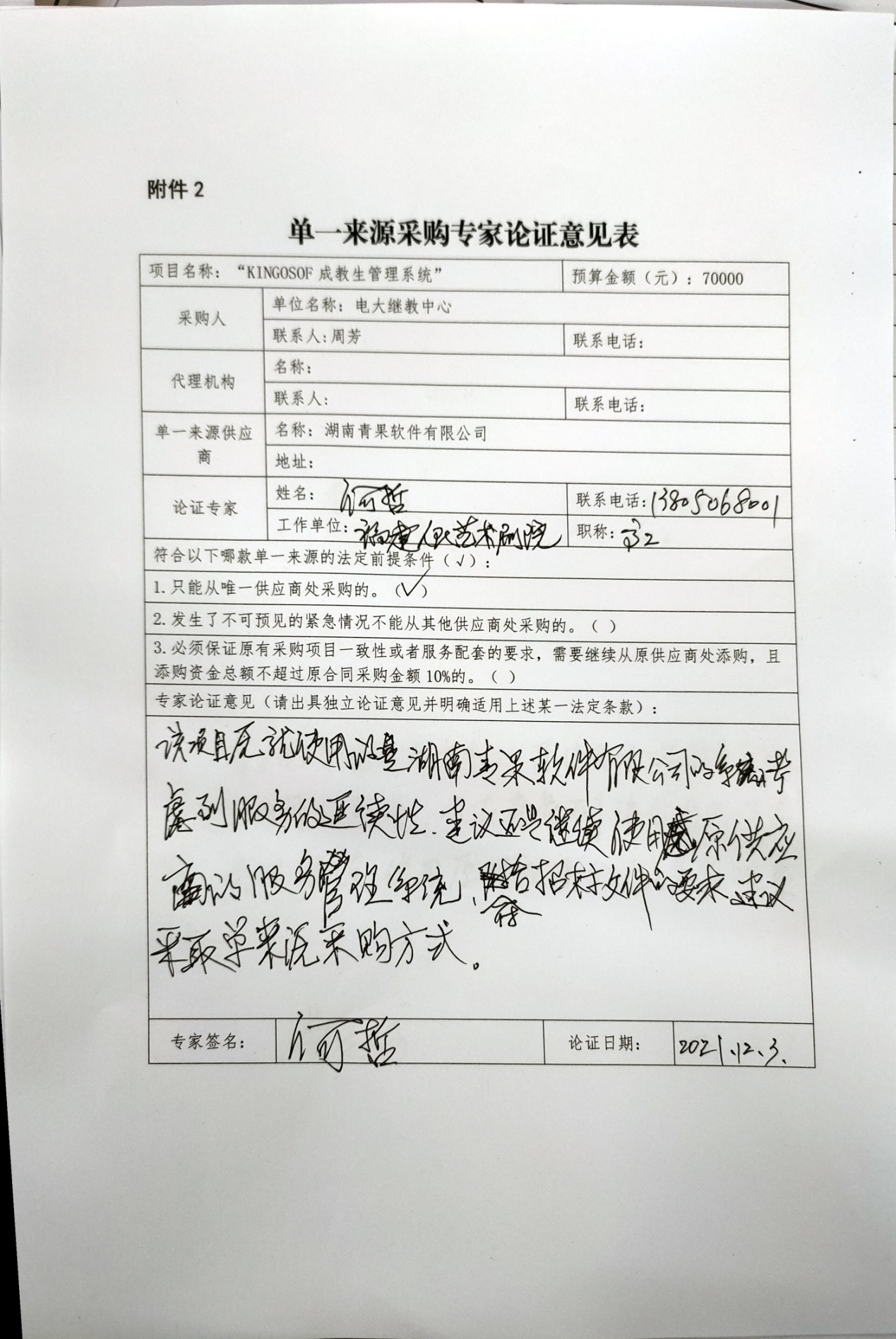 序号项目名称数量 预算金额（元） 12022-2024年继续教育中心“KINGOSOF成教生管理系统”采购项目3年70000姓   名工作单位职 称何  哲福建人民艺术剧院高工柳艺娜福建省杂技团高工李定河福建京剧院高工